Writing Personal Application 1 Worksheet – Assignment 5 (Problem/Dilemma) Write out the application as you would say it to the children. Be sure to include: 
Main Teaching, Definition, Scripture, and Examples.BIBLE STORY FACT: Verse: 		Link:APPLICATION: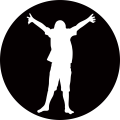 Link:BIBLE STORY FACT:Verse: 		